TEMAT: Kościół, czyli o tym, jak zbudować wspólnotę. Cele kształcenia – wymagania ogólnewzbudzenie świadomości przynależności do wspólnoty Kościoła Treści nauczania - wymagania szczegółoweSłuchacz: różnicuje zapis słowa kościół małą, czy wielką literąnazywa poszczególne przedmioty wystroju kościołaopisuje zasady zachowania w kościeleFormy organizacji katechezyindywidualnazbiorowaMetody dydaktycznerozmowa kierowana, opowiadanie, praca plastyczna, praca z ilustracją, Środki dydaktyczne (pomoce)Projektor, komputer, kartki A4, nożyczki, długopisy/ołówki, przedmioty liturgiczne, szary papier do wykonania krzewu winnego. Struktura katechezyZanim katecheta zaprosi dzieci i rodziców do sali wyświetla na rzutniku (lub przyczepia w widocznym miejscu  wydrukowany) obraz krzewu winnego. Modlitwa:  Zaproś dzieci do odmówienia wspólnie 10 przykazań Bożych, aby przypomnieć drogowskazy do nieba, które zostawił nam Pan Bóg. Nawiązanie do poprzedniej katechezy:  Aby sprawdzić  nie tyle pamięciowe opanowanie dekalogu, ale zrozumienie prawd wynikających z jego treści, wymień przykłady kilku grzechów i poproś, aby dzieci określiły, które przykazanie zostało złamane np.: przebiegałem przez jezdnię na czerwonym świetle ( V )okłamałem babcie (VIII i IV)niegrzecznie odpowiadałem nauczycielowi ( IV)rysowałem po ławce w szkole (VII)zabrałem koledze długopis (VII)zazdrościłam koleżance sukienki i popchnęłam ją, żeby wpadła w kałużę (X)nie byłem w niedzielę na Mszy Świętej (III)ODKRYWAMKatecheta zaprasza dzieci do kościoła, stojąc na zewnątrz dzieci opisują jego wygląd np. ile ma wież, czym różni się od innych budynków, pod jakim jest wezwaniem.Po wejściu do środka , pomódlcie się (zwróć uwagę na obecność Pana Jezusa – tabernakulum, czerwone lampki) i przejdźcie  dookoła zwracając uwagę na witraże, ołtarze boczne, konfesjonały ( pozwól dzieciom uklęknąć przy konfesjonale w miejscu penitenta, wytłumacz, że podczas spowiedzi podchodzimy do konfesjonału na przemian. To bardzo usprawni przebieg ich pierwszej spowiedzi i zmniejszy stres, będą wiedziały i przećwiczą właściwą postawę). Następnie zaproś dzieci, aby usiadły w prezbiterium na miejscach przeznaczonych dla ministrantów. Pokaż i wytłumacz ( prezentacja nie ma na celu zapamiętanie przez dzieci wszystkich nazw, lecz pokazanie im przedmiotów, których używa się do odprawiania Eucharystii) :Ołtarz – najważniejsze miejsce w kościele, znak Pana Jezusa, dlatego ksiądz całuje ołtarz. Jest przykryty białym obrusem ( symbol łaski Bożej i czystych serc) na nim stawiane są świece ( znak, że Pan Jezus jest pośród nas) obok stoi krzyż (przypomina, że Msza Święta jest tą samą ofiarą, którą Pan Jezus złożył na krzyżu)Tabernakulum – miejsce przechowywania Pana Jezusa ukrytego w Najświętszym Sakramencie 
( przypomnij o właściwym zachowaniu przy wejściu do kościoła, przechodzeniu przez środek)Kielich – Patena – naczynie w którym umieszcza się chleb do konsekracji Monstrancja – „złote słoneczko”, w którym umieszcza się Najświętszy Sakrament, aby Go adorowaćKorporał – mały lniany obrus, na którym kładzie się patenę i kielich. Palka – służy do przykrywania kielicha, aby chronić jego zawartość przed zanieczyszczeniem (np. owadami)Puryfikaterz – lniana chusteczka, która służy do wyczyszczenia kielicha po komunii świętejOmów też ubiór księdza, który sprawuje Mszę Świętą:Alba – długa biała szata ( symbol czystego serca)Cingulum – pasek, sznurek do przewiązania alby ( symbol gotowości do drogi)Stuła – długa ozdobna szarfa noszona przez kapłanów na szyi, symbolizuje posługę kapłanaOrnat – wierzchnia szata kapłana odprawiającego Mszę Świętą, symbolizuje miłość ( warto zwrócić uwagę na kolory ornatów w zależności od okresu liturgicznego)Zakończ pobyt w kościele modlitwą dziękując na obecność Pana Jezusa w Najświętszym Sakramencie. Podziękujcie za kapłanów, którzy sprawują sakramenty. SPOTYKAMPo powrocie do sali pokaż dzieciom kartki z zapisanymi na nich dwoma słowami: Kościół, kościół. Zapytaj o różnice, dlaczego raz to samo słowo piszemy z wielkiej raz z małej litery. Przypomnij, że wróciliśmy z kościoła – budynku, zbudowanego z cegieł, który piszemy małą literą. Kościół z dużej litery napiszemy, kiedy będziemy myśleli o wspólnocie ludzi ochrzczonych, którzy są 
„ cegiełkami” budującymi Kościół niewidzialny. Zapytaj: Od kiedy należymy do Kościoła wspólnoty? (od momentu chrztu)Podkreśl, że każdy jest ważny i potrzebny w Kościele, ma w nim swoje miejsce. Jeśli kogoś brakuje, to tak, jakby wyjąć jedną cegiełkę z budowli – nie jest ona już tak wspaniała, kogoś brakuje. POZNAJĘKatecheta wraca do obrazu wyświetlonego na początku katechezy. Pyta dzieci:Co przedstawia obraz?  (krzew winny)Jakie owoce daje krzew winny? (winogrona)Jak nazywamy młody pęd rośliny? Czasami rodzice tak mówią o swoim dziecku (latorośl)Kiedy latorośl będzie wydawała owoce? Jeżeli odetnę młodą gałązkę, odłączę ją od pnia, czy wyda owoce? ( Nie, owoce będą kiedy latorośl będzie połączona z pniem – krzewem) Posłuchajcie, co Pan Jezus powiedział o krzewie winnym?Katecheta czyta uroczyście tekst Ewangelii  J 15, 1. 5„Ja jestem prawdziwym krzewem winnym, a Ojciec mój jest tym, który uprawia. Każdą latorośl, która we Mnie nie przynosi owocu, odcina, a każdą, która przynosi owoc, oczyszcza, aby przynosiła owoc obfitszy. (…) Ja jestem krzewem winnym, wy – latoroślami. Kto trwa we Mnie, a Ja w nim, ten przynosi owoc obfity, ponieważ beze Mnie nic nie możecie uczynić”. 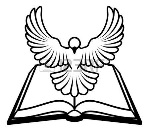 Katecheta stawia pytania: - dyskusja kierowanaKto uprawia winnice? (Bóg Ojciec)Kto jest krzewem winnym (Pan Jezus) Kto jest latoroślą? (my, wszyscy ochrzczeni)Podajcie przykłady wydawania dobrych owoców? ( pomagam mamie, odwiedzam babcię, sumiennie wypełniam obowiązki, rozweselam smutnego kolegę)Podsumuj: Tak jak gałązki, aby wydać dobre, smaczne, soczyste owoce potrzebują czerpać soki z pnia drzewa, tak my, aby wydawać dobre owoce potrzebujemy „trwać” w Panu Jezusie. Trwać to znaczy – być blisko Niego przez modlitwę, a już niedługo dla was przez przyjmowanie Komunii Świętej czyli zapraszanie Pana Jezusa do serca. Kościół – wspólnotę możemy porównać do krzewu winnego. Pan Jezus zaprosił nas do tej wspólnoty w momencie chrztu i chce, abyśmy byli ciągle w łączności z Nim przez modlitwę, sakramenty. ODPOWIADAMWykonanie pracy plastycznej „krzew winny”. Rozdaj dzieciom po połowie kartki A4, na której będzie narysowany owal w kształcie jednego winogrona. Dziecko na środku pisze swoje imię, a wkoło wypisuje dobre owoce, które może przynosić (proś o konkrety, które albo już zrobiły, albo mogą zrobić w ciągu najbliższych dni). Po wycięciu owoców, ułóżcie je w kształt kiści winogrona (jeżeli grupa jest liczna to w dwie lub trzy kiście) i sklejcie z tyłu taśmą. W zależności od możliwości lokalowych na podłodze lub materiale/ tablicy korkowej przyczep pień i gałęzie następnie doczep kiść. Jeżeli w parafii spotkania dla dzieci przygotowujących się do sakramentów odbywają się w kilku grupach doczepiaj kolejne kiście. UTRWALAMPraca z Domowniczkiem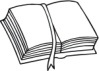 MODLĘ SIĘPanie Jezu dziękujemy Ci, że przez chrzest zostaliśmy włączeni do wspólnoty Kościoła. Dziękujemy, że jesteś stale obecny w Kościele, że dodajesz nam sił abyśmy przynosili dobre owoce. Prosimy za wszystkich ludzi, którzy są daleko od wspólnoty wierzących, aby jak najszybciej powrócili do Kościoła. RODZINA I WIARA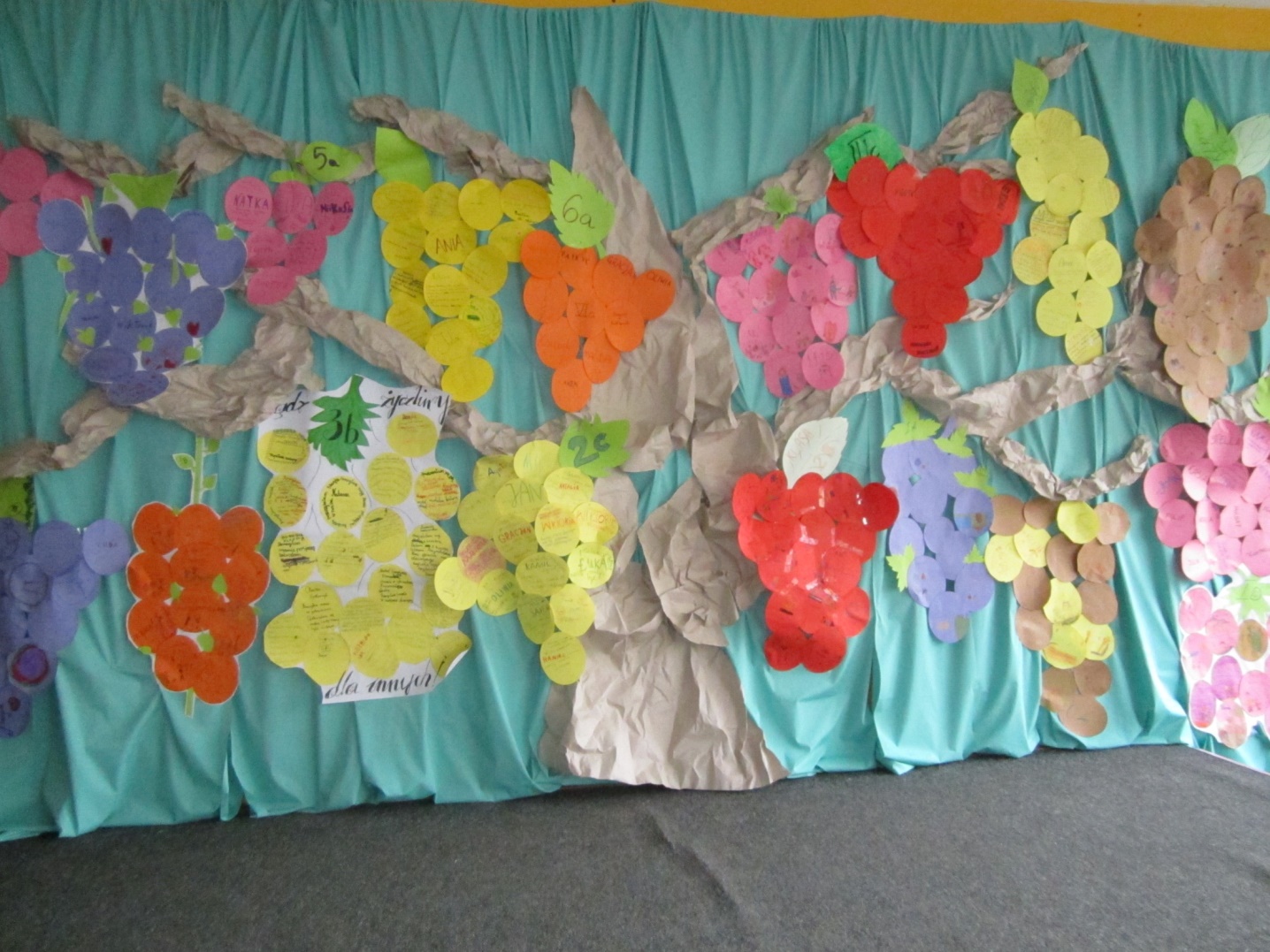 